Literary Reduction #3          Name: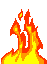 Story Title: Fahrenheit 451	                 Author: Ray BradburyPart Three: pages 113-165Characters and DescriptionsGranger:Montag:Beatty:Faber:Mildred:Symbols:  List and explain three objects or people that you think are symbolsTheme:  What is the theme or lesson of Fahrenheit 451? Explain.Talk To The Text – each comment needs a page numberPlease respond with your TttT comments here (minimum 5 per reading section). Label each section with page numbers (example: pages 3-14).IN ADDITION, record a quote/passage that you think is important, memorable, or powerful (minimum 1 per section).Predicting		I predict that…In the next part, I think…	I think this is going to happen…Picturing			I can picture…			I can see…	I imagine…QuestioningA question I have is…I wonder about…Could this mean…Why is…Making ConnectionsThis is like…This reminds me of…I had an experience…Identifying a problemI’m confused about…I’m not sure of…I do not understand…SummarizingIt is saying… The big idea here is…I think the point is…ReactionI did not expect…I was mad/happy/excited about…I wish…Using fix-upsI’ll reread this…I’ll look up… (words you cannot define)I will ask…Talk To The Text – each comment needs a page numberPlease respond with your TttT comments here (minimum 5 per reading section). Label each section with page numbers (example: pages 3-14).IN ADDITION, record a quote/passage that you think is important, memorable, or powerful (minimum 1 per section).Predicting		I predict that…In the next part, I think…	I think this is going to happen…Picturing			I can picture…			I can see…	I imagine…QuestioningA question I have is…I wonder about…Could this mean…Why is…Making ConnectionsThis is like…This reminds me of…I had an experience…Identifying a problemI’m confused about…I’m not sure of…I do not understand…SummarizingIt is saying… The big idea here is…I think the point is…ReactionI did not expect…I was mad/happy/excited about…I wish…Using fix-upsI’ll reread this…I’ll look up… (words you cannot define)I will ask…Talk To The Text – each comment needs a page numberPlease respond with your TttT comments here (minimum 5 per reading section). Label each section with page numbers (example: pages 3-14).IN ADDITION, record a quote/passage that you think is important, memorable, or powerful (minimum 1 per section).Predicting		I predict that…In the next part, I think…	I think this is going to happen…Picturing			I can picture…			I can see…	I imagine…QuestioningA question I have is…I wonder about…Could this mean…Why is…Making ConnectionsThis is like…This reminds me of…I had an experience…Identifying a problemI’m confused about…I’m not sure of…I do not understand…SummarizingIt is saying… The big idea here is…I think the point is…ReactionI did not expect…I was mad/happy/excited about…I wish…Using fix-upsI’ll reread this…I’ll look up… (words you cannot define)I will ask…Final ThoughtsI liked / disliked the ending of Fahrenheit 451 because…I wish that …One question I still have about Fahrenheit 451 is…Visualize – Draw a picture or object that you visualized while reading Fahrenheit 451. Write a caption to explain your picture or object.1.2.3.